The 2021 Scottie 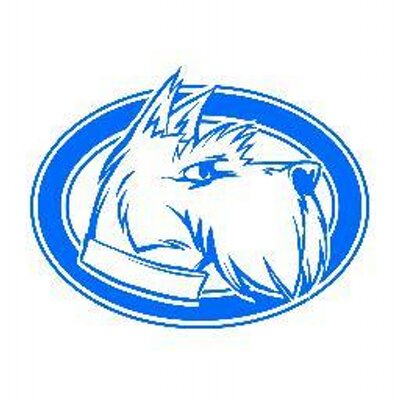 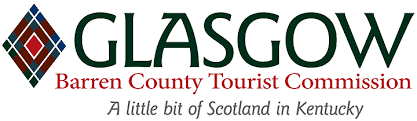 Written by former players and coaches including Todd Garrison, Tyler Reid, Olivia Kiser, Griffin Reid, Caleb West, Robert Oliver, Jason Dooley, Stratton Kiser, Tabitha Cline, and William Parocai. Edited by Tyler Reid (Chief Editor), Todd Garrison, and Olivia Kiser.Round Eleven1. The narrator of this novel goes to London to visit Dr. Baker, who helps aid in the investigation of whether a woman had cancer. A ball in this novel is ruined after the protagonist wears a dress that resembles an outfit worn by her husband's ex-wife Caroline. The protagonist of this novel is repeatedly provoked by the housekeeper Mrs. (*) Danvers, who later burns down a house at Manderley. For 10 points, name this Daphne du Marier novel about the dead wife of Maxim de Winter.ANSWER: Rebecca <RO>1. Answer the following about old horror films, for 10 points each.[10] Max Schrenck stars as Count Orlock in this unofficial German adaptation of Dracula.ANSWER: Nosferatu: A Symphony of Horror[10] The Cabinet of Dr. Caligari was called the first horror film by this film critic who hosted Sneak Preview with Gene Siskel. This man was known for his many reviews written in the Chicago Sun-Times.ANSWER: Roger Ebert[10] The Wolf Man and The Creature from the Black Lagoon are movies from this studio’s Classic Monsters series. Many characters from the series were featured at the House of Horrors in this studio's namesake theme park in Hollywood.ANSWER: Universal Pictures [or Universal Studios] <GR>================================================================2. This region is the location of an artificial reef created by Eric Shaw. Towns in this region include Sandy Bay, and it lies on Catalan Bay and the Alboran Sea. The southernmost point of this territory is Europa Point. Alongside either Jebel Musa or Monte Hacho, this territory’s (*) namesake rock forms the Pillars of Hercules, and its namesake strait connects the Atlantic Ocean and Mediterranean Sea. For 10 points, name this British Overseas Territory bordering southern Spain.ANSWER: Gibraltar <GR>2. The catalyst for this event was the self-immolation of street vendor Mohamed Bouazaziz. For 10 points each:[10] Name this series of protests in the Middle East which started with Tunisia’s Jasmine Revolution.ANSWER: Arab Spring[10] Arab Spring protests in this country led to the overthrow of its president Hosni Mubarak.ANSWER: Egypt[10] The Arab Spring also led to protests against King Hamad bin Isa Al Khalifa in this island nation.ANSWER: Bahrain <GR>================================================================3. Hydrochloric and sulfuric acids can cause this compound to react similarly to when it undergoes thermal degradation, and Ehlers-Danlos syndrome results from defects in it. In Goodpasture’s syndrome, the immune system can attack the Type IV form of this scleroprotein in the lungs and kidneys, and it is the only known protein to prominently contain (*) hydroxyproline. This protein forms gelatin when exposed to boiling water and is the most abundant protein in the human body. For 10 points, name this protein found in connective tissues like skin and cartilage. ANSWER: collagen <CW>3. This creature gained its most notable physical feature by being covered in a phosphorus mixture that glowed in the dark. For 10 points each: [10] Name this literary creature, which was trained by Stapleton to attack the heir of an estate in Devon.ANSWER: The Hound of the Baskervilles [prompt on just “Hound”][10] The mystery of the Hound was solved by this Victorian-era detective, who had another run-in with a rogue animal in “The Adventure of the Lion’s Mane.”ANSWER: Sherlock Holmes[10] Arthur Conan Doyle intended to kill Sherlock Holmes off in this story, which introduces the criminal Moriarty. Fan outcry later resulted in Holmes’ resurrection. ANSWER: “The Final Problem” <OK>================================================================4. This performer’s ballet Chronicle was in reaction to fascism in Europe. This dancer got her first break by being cast as an Aztec princess in Xochitl [sow-cheel], and was known for a namesake breathing method that focused on contraction and release. She choreographed a work whose set was designed by (*) Isamu Noguchi and featured Shakers dancing to the hymn “Simple Gifts.” For 10 points, name this dancer and choreographer known for her work in Appalachian Spring.ANSWER: Martha Graham <TG>4. Answer the following about chromosomal disorders, for 10 points each.[10] This disorder is characterized by an additional copy of chromosome 21 and includes delays in physical growth and moderate-to-severe intellectual disability.ANSWER: Down Syndrome [or Down’s syndrome][10] CGG triplet repeats on its namesake chromosome cause this disorder, which is the most common inherited cause of intellectual disability.ANSWER: Fragile X[10] In males, this condition is characterized by the presence of an additional X chromosome. It can cause decreased levels of testosterone and weaker muscles in those affected.ANSWER: Klinefelter syndrome <CW>================================================================5. According to legend, this man was blinded and spent his final years as a beggar after the discovery of a conspiracy to overthrow an emperor. This man’s adopted son Theodosius supposedly had an affair with his wife Antonina, as detailed in Procopius’s Secret History. This general, along with (*) Mundus and his rival Narses, suppressed the Nika Riots. For 10 points, name this Byzantine general known for his battles against the Vandals and his many years of service under Justinian the Great.ANSWER: Flavius Belisarius <GR>5. This state contains the KVLY-TV mast, which was the tallest structure in the world until it was passed by the Burj Khalifa. For 10 points each:[10] Name this Midwestern state with its capital at Bismarck.ANSWER: North Dakota[10] This is the largest city in North Dakota, but is only the 222nd-largest in the U.S.ANSWER: Fargo[10] This river, which empties into Lake Winnipeg, forms the border between North Dakota and Minnesota.ANSWER: Red River of the North <GR>================================================================6. When this man was eighteen, he became an apprentice to John Walker of Whitby, whom he sailed with on the Freelove. This sailor served as the master of the HMS Pembroke during the Battle of the Plains of Abraham. This man was awarded the Copley medal for his work on preventing scurvy, and was accompanied by Joseph Banks on a voyage where he observed the (*) transit of Venus on Tahiti. This man sailed on the HMS Resolution on his final voyage before his death in Hawaii. For 10 points, name this captain of the HMS Endeavor, the first Englishman to step foot in Australia.ANSWER: Captain James Cook <GR>6. Huygens’ Treatise on Light was among the first works to hypothesize this substance. For 10 points each:[10] Name this now-disproved substance that was thought to be a medium for the propagation of light. Its existence was disproved by the Michelson-Morley experiment.ANSWER: luminiferous aether[10] The Michelson-Morley experiment also initially confirmed this man’s theory of complete aether dragging, which has since been disproved. The fundamental equations of fluid mechanics are named for this man and Claude-Louis Navier.ANSWER: George Gabriel Stokes [10] Stokes was also the first to employ the use of this dimensionless parameter that describes flow as laminar or turbulent.ANSWER: Reynolds number <CW>================================================================7. In Irish myth, Finn MacCool used one of these weapons to keep himself awake before killing Aillen, while Odysseus was accidentally killed by a poisoned one of them given to his son Telegonus. In Japanese mythology, Isanagi and Izanami used one of these to stir the ocean and create islands, and (*) Cu Chulainn wielded one of these weapons named Gae Bulg. In a Norse myth, Loki tricks Hodr into throwing one of these made from mistletoe at Baldur. For 10 points, name these weapons, which are composed of a long shaft with a pointed blade at the head.ANSWER: spears <CW>7. The first performance of one of this composer’s works is considered by some to be the beginning of the modern era of art. For 10 points each:[10] Name this composer, whose premier of The Rite of Spring ended in a melee between those who were outraged by it and those who defended it.ANWER: Igor Fyodorovich Stravinsky[10] The Rite of Spring was Stravinsky’s third ballet to be commissioned by this man, the founder of the Ballets Russes. The two of them are buried side by side in Venice.ANSWER: Sergei Pavlovich Diaghilev[10] Stravinsky wrote Funeral Song Op. 5 to commemorate this Russian composer whom he viewed as a father. Operas such as this composer's The Golden Cockerel are believed to have influenced Stravinsky’s style of orchestration.ANSWER: Nicolai Rimsky-Korsakov <TG>===============================================================8. This work’s composer created a namesake instrument for it that combines elements of the french horn and the trombone. This musical drama takes nearly sixteen hours to perform and was first performed in its entirety over four nights at the first Bayreuth Festival in 1876. Seven notes represent the sword Nothung in one of over sixty (*) leitmotifs in this series, the most famous of which is the “Ride of the Valkyries.” For 10 points, name this Wagner cycle in which Brunnhilde finally returns Alberich’s namesake creation to the Rhinemaidens.ANSWER: the Ring Cycle [or Der Ring des Nibelungen; or The Ring of the Nibelung] <TG>8. This man’s brother Austen won the Nobel Peace Prize for negotiating the Locarno Pact, and this man once said that Mussolini was “a man with whom business could be done.” For 10 points each: [10] Name this British Prime Minister, who is infamous for his appeasement of Hitler.ANSWER: Arthur Neville Chamberlain[10] Chamberlain claimed to have achieved “peace for our time” after signing the Munich Agreement, which ceded these border regions of Czechoslovakia to Germany.ANSWER: Sudetenland[10] Although Chamberlain was succeeded as Prime Minister by Winston Churchill, he remained leader of this political party, to which both he and Churchill belonged.ANSWER: Conservative <TG>================================================================9. A “pair” of these devices that acts as a single one is named for Sidney Darlington, and they replaced a device developed from Lee De Forest’s Audion called a triode. The first of these devices was the “point contact” type created by Shockley, Brattain, and Bardeen at (*) Bell Labs. The bipolar junction type of these devices contain a base, emitter, and collector, and Moore’s law states that the number of these devices in an integrated circuit doubles about every two years. For 10 points, name these devices that can amplify or store an electronic signal.ANSWER: transistors <CW>9. In this novel, a hairdresser shares the stories of five movie plots with a Marxist while they share a prison cell. For 10 points each:[10] Name this Manuel Puig work in which Molina is planted to spy on Valentin, but falls in love with him instead.ANSWER: Kiss of the Spider Woman[10] Kiss of the Spider Woman is set in this country, the birthplace of Puig. Jorge Luis Borges is also from this country.ANSWER: Argentina[10] This other Argentinian author wrote dozens of short stories but is probably best known for his novel Hopscotch.ANSWER: Julio Florencio Cortazar <TG>================================================================10. One author from this country wrote about Sybylla Melvyn, who after rejecting Harold Beecham’s marriage proposal, believes that her “brilliant career” is unattainable. Mr. Judd survives an expedition led by a man who writes a letter proposing to Laura Trevelyan in one novel set in this country, (*) Voss. Two characters make a bet about transporting a glass church across this country in Oscar and Lucinda, while an author from here wrote about a German entrepreneur who attempts to save Jews during the Holocaust in Schindler’s Ark. For 10 points, name this country, which is home to Patrick White, Peter Carey, and Thomas Keneally.ANSWER: Australia [the first author is Miles Franklin] <RO>10. In the fourth hour of Ra’s nightly Underworld journey, he meets Seker, the underworld deity of these animals. For 10 points each:[10] Name these animals. Horus was usually depicted as having the head of one of these birds.ANSWER: falcon [accept hawk][10] Near the end of his night journey, Ra comes face-to-face with this serpentine adversary, who wishes to swallow the sun and plunge the world into primordial chaos.ANSWER: Apep [or Apophis][10] The rising sun was often represented as this other god, whose animal representations include scarabs and dung beetles.ANSWER: Khepri [or Khepera, Kheper, Khepra, or Chepri] <SK>======================================================================11.  Microsoft reverse-engineered this language’s interpreter for use in Internet Explorer in 1996, and Google’s Dart programming language can be quickly compiled into this language for web design. Meteor and MooTools are two third-party libraries for this language, while others include (*) Dojo and jQuery. The keywords var, let, and const are used to declare variables in this language, which uses the JSON [“JAY-son”] file format. For 10 points, name this object-oriented programming language, commonly used for dynamic web pages.ANSWER: JavaScript [do not accept or prompt on “Java”] <CW>11. NIL legislation now allows college athletes to make money from their name, image, and likeness. For 10 points each:[10] The possibility of making money from NIL deals may prompt elite high school basketball players to play in college instead of this league’s “Ignite” platform, whose initial players included Jalen Green and Jonathan Kuminga.ANSWER: NBA G League [10] One vocal proponent of NIL legislation was Donald De La Haye, who was ruled ineligible from playing football for this university due to making money from YouTube videos. This school claimed the 2017 National Championship despite being excluded from the College Football Playoff.ANSWER: University of Central Florida [accept UCF][10] Quinn Ewers, a top-ranked quarterback entering his freshman year at this university, signed an NIL deal with GT Sports Marketing worth $1.4 million.ANSWER: The Ohio State University [prompt on “OSU”] <CW>================================================================12. This actor and Gal Gadot play international criminals in the upcoming Netflix film Red Notice, and he stars as Michael Bryce in The Hitman’s Bodyguard and its 2021 sequel. He played Berg in the sitcom Two Guys and a Girl, and in 2019 played a talking Pokemon in (*) Detective Pikachu. He played Hal Jordan in the critically-panned Green Lantern, and stars as a bank teller who discovers that he is an NPC in a video game in Free Guy. For 10 points, name this Canadian actor known for his portrayal of Deadpool.ANSWER: Ryan Reynolds <CW>12. Three poems on Jewish themes form the “Hebrew Melodies” section of this author’s poetry collection Romanzero. For 10 points each:[10] Name this author of Germany: A Winter’s Tale, who described a siren singing in the Rhine River in his poem "Die Lorelei.”ANSWER: Heinrich Heine[10] Heine was associated with this movement that came after the Sturm und Drang movement in Germany. This movement was focused on great emotion.ANSWER: German Romanticism [accept words forms][10] This other German author was also associated with Romanticism. Coppelius steals the eyes of children in this man’s story “The Sandman.”ANSWER: E. T. A. Hoffmann [or Ernst Theodor Amadeus Hoffmann] <RO>================================================================13. This author describes Josephine’s attempts to figure out what Balthazar Claes is experimenting on in his laboratory in The Quest of the Absolute. Another work by this author contrasts David Sechard’s success at his printing press with a mediocre poet named Lucien Chardon. That work, Lost Illusions, is in a collection that also includes The(*) Wild Ass’s Skin and features the recurring character Eugene de Rastignac. For 10 points, name this French author of The Human Comedy.ANSWER: Honore de Balzac <RO>13. One work by this thinker describes the relationship between the goddess Diana and the “King of the Wood.” For 10 points each:[10] Name this Scottish anthropologist who wrote a study of mythology in The Golden Bough.ANSWER: James Frazer[10] Frazer also wrote a book titled for this belief and exogamy. A Sigmund Freud work, which frequently cites Frazer’s, pairs this concept with taboo.ANSWER: totemism[10] Frazer criticized Walter Baldwin Spencer’s use of Christian terminology to describe the beliefs of these people. The concept of Dreamtime is common among their beliefs.ANSWER: Australian Aboriginals [accept Aborigines] <GR>================================================================14. A U.S. senator said “You can’t convict a million dollars” after one man was acquitted for bribery during this incident. This event was linked to the court case McGrain v. Daugherty, which gave Congress the power to compel witness testimony, and it was investigated by a committee led by Thomas Walsh. This incident was made known after Harry (*) Sinclair was given rights to its namesake plot of land, control of which had previously been transferred to the Department of the Interior under Albert Fall. For 10 points, name this Harding administration scandal involving the illegal leasing of U.S. oil reserves. ANSWER: the Teapot Dome scandal <TG/TR>14. Answer the following about Russian cosmonauts, for 10 points each.[10] On April 12, 1961 this man became the first in space. While aboard Vostok 1, he orbited earth one time, spending a total of one hour and forty-eight minutes in space.ANSWER: Yuri Alekseyevich Gagarin[10] This cosmonaut was the first and only woman to embark on a solo space mission. Her flight on the Vostok 6 took three days and orbited the earth forty-eight times. ANSWER: Valentina Vladimirovna Tereshkova[10] This Russian dog became the first animal to orbit the earth while on the Sputnik 2.ANSWER: Laika <WP> ================================================================15. One of this man’s works relates the body to substance and states that commonwealths are bodies of civil philosophy. That book, De Corpore, is part of this philosopher’s collection Elements of Philosophy. This author coined the term “body politic” and rejected the existence of a greatest good in another work. That work contains the section “Of (*) Man,” which argues that the state of nature is a “war of all against all” and describes life as “solitary, poor, nasty, brutish, and short.” For 10 points, name this English philosopher who wrote Leviathan.ANSWER: Thomas Hobbes <RO/TR>15. The single-bullet theory posits that the bullet that hit Texas governor John Connally during this event also passed through its main target. For 10 points each:[10] Name this event which took place at Dealey Plaza on November 22, 1963.ANSWER: assassination of John Fitzgerald Kennedy [or assassination of JFK; accept clear equivalents][10] The most famous recording of the assassination was made by this man, who later gave testimony to the Warren Commision.ANSWER: Abraham Zapruder[10] After being arrested for the murder of policeman J. D. Tippit, this former marine was arrested for the assassination. He was murdered by Jack Ruby before he could be taken to court.ANSWER: Lee Harvey Oswald <GR>====================================================================16.  This monarch survived an assassination attempt by Giuseppe Marco Fieschi. This man lived under the alias of the ‘Comte de Neuilly’ after escaping his country using the name “Mr. Smith.” This king was the subject of several caricatures by (*) Honoré Daumier, and his “Orleanist” supporters helped him overthrow the “Legitimists” who backed the Bourbon dynasty. This king’s reign is known as the July Monarchy, and he abdicated after the Revolution of 1848. For 10 points, name this ‘Citizen King,” the last king of France.ANSWER: Louis Philippe I [do not accept or prompt on partial answer] <GR>16. This author of children’s books died in March 2021, less than a month before her 105th birthday. For 10 points each:[10] Name this author, who won the 1984 Newbery Medal for Dear Mr. Henshaw.ANSWER: Beverly Cleary[10] One of Cleary’s most popular series concerned the adventures of this young girl. She first appeared in a series about Henry Huggins before getting her own series of books.ANSWER: Ramona Quimby [accept either][10] Another frequently recurring character in Cleary’s works is Ramona’s older sister, who is referred to by this nickname, a corruption of “Beatrice.”ANSWER: Beezus <JD>================================================================17. In one work from this series, the protagonist and Jasper Western are placed aboard a ship called the Scud, but just before the ship sails off, Jasper is accused of being a French spy. In another novel in this series, ivory chess pieces are used to ransom Harry March and Thomas Hutter from the Mingo tribe. (*) Magua is defeated by the protagonist in the second novel of this series, which includes the death of Uncas. For 10 points, name this series of James Fenimore Cooper novels featuring Natty Bumpo, which includes The Deerslayer and The Last of the Mohicans.ANSWER: The Leatherstocking Tales [prompt on “The Pathfinder,” “The Deerslayer,” or “The Last of the Mohicans”] <RO>17. Tariq ibn-Ziyad led these people onto the Iberian peninsula in 711, after which they ruled Spain for nearly 800 years. For 10 points each:[10] Name this group of people who were expelled from Spain by the forces of Ferdinand and Isabella in 1492.ANSWER: Moors [prompt on “Muslims” or word forms][10] The fall of this city in the Andalusian region marked the end of Muslim rule in Spain.ANSWER: Granada[10] The several hundred years of battles in which the Christians tried to expel the Moors from Spain was known by this name.ANSWER: Reconquista <TG>================================================================18. A derivative of this compound with a hydroxyl group attached can be converted to salicylic acid in the Kolbe-Schmitt reaction, and it can form a T-shaped stack in pure solutions. Kathleen Lonsdale proved that this compound’s structure was flat by using crystallography, and (*) aniline can be synthesized by substituting an amine group for one of its hydrogen atoms. A vision of a snake eating its tail led to August Kekule’s discovery of this compound’s ring structure. For 10 points, name this aromatic compound with formula C6H6, which is commonly drawn as a circle inside a hexagon.ANSWER: benzene <CW>18. This sin has been symbolized as a nude woman whose breasts are bitten by snakes. For 10 points each:[10] Name this sin, which Thomas Aquinas described as the sin of “voluptuous emotions.”ANSWER: lust[10] This demonic prince presides over lust and is featured in the book of Tobit, in which he kills seven of Sarah’s suitors.ANSWER: Asmodeus [accept Ashmedai][10] Lust is the second circle of Hell in the Divine Comedy, and is home to this Arthurian knight. He, along with his beloved, drank a love potion.ANSWER: Tristan <SK>================================================================19. This man criticized a woman for using an expensive jar of nard to wash Jesus’ feet, claiming that it could have been sold for money to help the poor. A Gnostic gospel named for this man portrays him as the only disciple to understand the teachings of Jesus. When speaking about this man, Peter quoted a verse from Psalms 109 that said “May his days be few; may another take his (*) place.” This man was singled out by being given a piece of bread at the Last Supper, after which he identified Jesus with a kiss. For 10 points, name this apostle who betrayed Jesus for 30 pieces of silver.ANSWER: Judas Iscariot <TG>19. Denis Diderot criticized this artist, claiming that he “spends his life with prostitutes of the basest kind.” For 10 points each:[10] Name this French artist who created The Toilet of Venus for his patroness, Madame de Pompadour.ANSWER: Francois Boucher[10] Boucher was a painter in this style, whose emphasis on lightheartedness and pastel colors were a reaction against Baroque art.ANSWER: rococo[10] This early rococo artist pioneered fete galante paintings in works like The Embarkation for Cythera.ANSWER: Jean-Antoine Watteau <TR>================================================================20. An inscription around a central circle in the floor of this painting indicates that it is a diagram of the macrocosm. The age of one character in this painting is revealed on the scabbard of a dagger, while a crucifix at the top left of this work is partially hidden by a green (*) curtain. It is believed that a broken lute string in this work indicates discord in the court of Henry VIII, while an anamorphic skull in it lies between Jean de Dinteville and Georges de Selve. For 10 points, name this portrait of two diplomats by Hans Holbein the Younger.  ANSWER: The Ambassadors <TG>20. The titration curve of one of these species has multiple equivalence points. For 10 points each:[10] Name these acids which are capable of losing more than one proton in a solution.ANSWER: polyprotic acids[10] This weak diprotic acid is used in the production of fizzy drinks such as sparkling wine or soft drinks. ANSWER: carbonic acid[10] This man’s namesake theory of acids states that they are electron acceptors. He also names a “dot diagram” used to visualize the structure of compounds.ANSWER: Gilbert N. Lewis <CW>